Сумська міська радаВиконавчий комітетРІШЕННЯЗ метою врегулювання організаційно-процедурних питань діяльності виконавчих органів Сумської міської ради з приводу оприлюднення на офіційному веб-сайті Сумської міської ради інформації про зміну статусу актів виконавчого комітету Сумської міської ради та Сумського міського голови, керуючись частиною другою статті 52 Закону України «Про місцеве самоврядування в Україні», виконавчий комітет Сумської міської ради ВИРІШИВ:Внести зміни до рішення виконавчого комітету Сумської міської ради від 16.05.2017 № 250 «Про Регламент роботи виконавчих органів Сумської міської ради», а саме:Доповнити пункт 18 розділу 5 додатку до рішення абзацом третім такого змісту:«Інформація про скасування/втрату чинності/зупинення дії розпоряджень міського голови підлягає оприлюдненню відповідно до затвердженого порядку роботи з офіційним сайтом Сумської міської ради.».Доповнити пункт 34 розділу 8 додатку до рішення абзацом третім такого змісту:«Інформація про скасування/втрату чинності/зупинення дії рішень виконавчого комітету підлягає оприлюдненню відповідно до затвердженого порядку роботи з офіційним сайтом Сумської міської ради.».2. Дане рішення набирає чинності з дня його офіційного оприлюднення.Міський голова								     О.М. ЛисенкоЧайченко О.В., 700-630Розіслати: згідно зі спискомЛИСТ ПОГОДЖЕННЯдо проекту рішення виконавчого комітету Сумської міської ради«Про внесення змін до рішення виконавчого комітету Сумської міської ради від 16.05.2017 № 250 «Про Регламент роботи виконавчих органів Сумської міської ради»Начальник правового управлінняСумської міської ради						О.В. ЧайченкоНачальник відділу протокольної роботита контролю Сумської міської ради				Л.В. МошаПерший заступник міського голови			В.В. ВойтенкоВ.о. керуючого справами виконавчого комітету міської ради				С.Я. ПакПроект рішення підготовлений з урахуванням вимог Закону України «Про доступ до публічної інформації» та Закону України «Про захист персональних даних»О.В. Чайченко____________    __.__.2017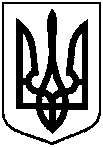 Проектоприлюднено«___»__________2017 р.від                                №Про внесення змін до рішення виконавчого комітету Сумської міської ради від 16.05.2017 № 250 «Про Регламент роботи виконавчих органів Сумської міської ради»